TUKUMA  PIRMSSKOLAS  IZGLĪTĪBAS IESTĀDE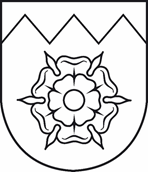 “PASACIŅA”Izglītības iestādes reģistrācijas Nr.4301900396Nodokļu maksātāja reģistrācijas Nr. 90000050975Kurzemes iela 5, Tukums , Tukuma novads , LV-3101,tālrunis  63124503, 63181384, 29325515 www.tukumapasacina.lv    e-pasts: pasacina@tukums.lvAttīstības plāns( No 2021.gada līdz 2024. gadam)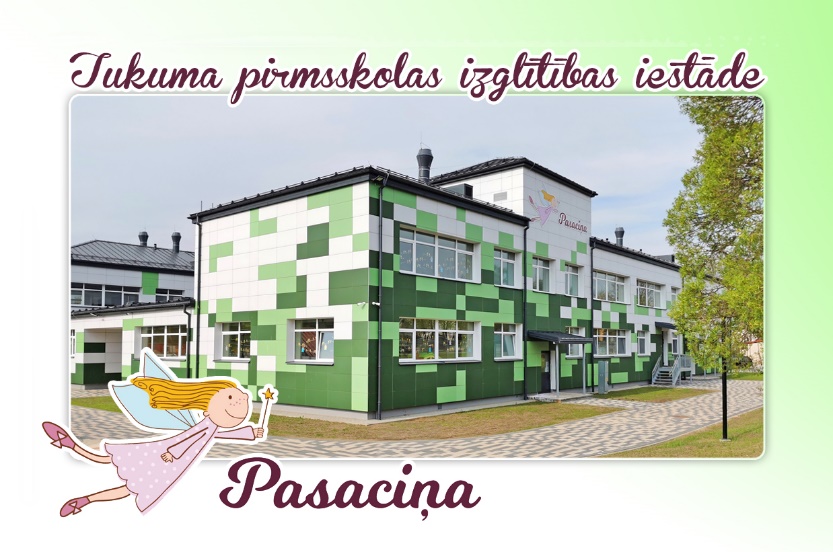 Iestādes vadītāja: Jeļena TratinkoAdrese: Kurzemes iela 5, Tukums, Tukuma novads, LV-3101, tālrunis 63181384,29325515 e – pasts: pasacina@tukums.lv,Reģ. Nr. 4301900396SASKAŅOTS:   Tukuma novada Izglītības pārvaldes vadītāja Dace Strazdiņa____________________________ 18.01.2023.Izglītības iestādes vispārīgs raksturojumsTukuma pirmsskolas izglītības iestāde “Pasaciņa” ir Tukuma novada pašvaldības dibinātaizglītības iestāde, kas patstāvīgi organizē un īsteno izglītības procesu. Atrodamies pilsētas centrā, bērnudārzs „Pasaciņa” aizņem 3104.7 m². Iestāde uzsāka darbību 1981.gada  4.maijā, paredzēta 280 bērniem 12 grupās. 2017. gada 23. novembrī Tukuma novada Dome ir atbalstījusi projektu “Energoefektivitātes paaugstināšana PII “Pasaciņa” un pieņēma lēmumu par projekta iesniegšanu un īstenošanu. Un 2020. gada 1. decembrī Tukuma PII “Pasaciņa” vērā durvis vaļā pēc jaukām un plašām  pārvērtībām un bija  gatava uzņemt līdz 280 bērniem. Teritorijas labiekārtošanas projekta ietvaros ir izbūvēti 14 laukumiņi un aprīkoti ar atbilstošām ierīcēm.Iestādes darba laiks no 700 līdz 1900.Iestādei ir savs karogs.Iestādes mājas lapa: www tukumapasacina.lvDrošā un sakārtotā vidē ir radīti apstākļi, lai mācību un audzināšanas process būtu veiksmīgs, un katrs iestādē strādājošais un izglītojamais justos labi.Pirmsskolas izglītības iestādes “Pasaciņa” budžetu veido Valsts un Tukuma novada domes Iestādes īpašie piedāvājumiKvalitatīva izglītība no 1,5 gadu vecuma;Angļu valodas nodarbības bērniem no 5 gadu vecuma (maksas)Ir iespēja apmeklēt iestādē un ārpus dažādus kulūrpasākumus- viesizrādes, koncertus, leļļu teātrus, kino, ar Tukuma novada Domes un bērnu vecāku atbalstu. Iestāde apmaksā transporta pakalpojuma sniegšanu ar iespēju bērniem piedalīties ekskursijās, apmeklēt muzejus, izstādes. Sadarbībā ar Tukuma futbola kluba pārstāvjiem 5-6 gadus bērniem katru gadu ir piedāvājums piedalīties kluba rīkotā pasākumā. Eiropas fonda ietvaros iestādē organizē sporta pasākumus, sadarbībā ar Tukuma novada Domes sporta speciālistu.Izglītības programmaIzglītības iestādes darbības pamatmērķiIzglītības iestādes misija – Pilnveidot kompetenču pieeju mācību saturā, veicot     audzināšanas un mācību procesu, kurā izglītojamie praktiskā darbībā integrēti apgūst zināšanas, izpratni un pamat prasmes visās mācību jomās, attīsta caurviju prasmes un veido vērtībās balstītus ieradumus.  Izglītības iestādes vīzija  par izglītojamo – Iestāde, kurā bērns ir ieinteresēts, motivēts, patstāvīgs, zinātkārs, radošs un tic brīnumiem nebaidoties kļūdīties.   Izglītības iestādes vērtības cilvēkcentrētā veidā – bērns, drošība, cieņa Iestādes darbības mērķisMērķis: Mūsu mērķis īstenot izglītības programmā noteikto izglītības saturu, kas sekmē bērna vispusīgu un harmonisku attīstību, ievērojot bērna attīstības likumsakarības un vajadzības, un radīt interesi par latviešu tradīcijām un gadskārtām. Mērķi īsteno rotaļnodarbībās ar integrētu mācību saturu un bērna patstāvīgā darbībā visas dienas garumā.Sasniedzamie rezultātiir nodrošināta katram bērnam kvalitatīvas izglītības iespējas drošā, labestīgā vidē; ir nodrošināta katram bērnam individuālā pieeja, ņemot vērā viņa individuālo attīstību, prasmes un iemaņas; radīti priekšnoteikumi bērnu sociālo iemaņu attīstībai veicināta sadarbība starp vecākiem un pirmsskolas darbiniekiem kopīgu mērķu sasniegšanai.2.3. Audzināšanas darba virzieni, uzdevumi trim gadiem un to plānotie rezultāti1. Izglītojamā audzināšana par krietnu cilvēku, veicinot izpratni par vērtībām un tikumiem nodarbībās un ārpus nodarbību laikā;2. Sadarbība audzināšanas procesā (izglītojamā, pedagoga, ģimenes);3. Pedagogu kompetence un atbildība audzināšanas darbībā nodarbībās un ārpus nodarbību aktivitātēs;4. Valsts svētku, atceres un atzīmējamo dienu, valsts simbolu ( valsts karoga, valsts himnas, valsts ģerboņa ) lietošana izglītības iestādē.	Audzināšanas uzdevumi:Audzināšanas procesā izglītojamiem izkopt būtiskākos tikumus: atbildību, centību, drosmi, godīgumu, gudrību, laipnību, līdzcietību, mērenību, savaldību, solidaritāti, taisnīgumu un toleranci, kā arī drošības un veselīga dzīvesveida izpratni un pielietošanu ikdienā; Plānotais rezultāts : Ikdienas situāciju pārrunāšana ar bērniem. Izstrādātas piktogrammas grupas noteikumiem un pienākumiem, tie tiek ievēroti. Literāro darbu izmantošana pedagoģiskajā procesā tikumu izpratnes veidošanā. Izpratne par mācīšanās nozīmīgumu ( sadarbība ar skolu, mācību ekskursijas uz vecāku darbavietām u.c ). Pozitīvas uzvedības aktualizēšana, atbalstīšana, pieklājības un cieņpilnas izturēšanās aktualizēšana, uzvedības un emociju izpausmju kontrole un vadība, rūpes par citiem, līdzcietības, empātijas veidošana piedaloties dažādās, piemēram, labdarības akcijās. Regulāras pārrunas par drošības jautājumiem atbilstoši tematikai. Veselīga dzīvesveida aktualizēšana ikdienā. Organizēt pasākumus izglītojamo patriotisma audzināšanā – valsts svētku svinēšana, gadskārtu svētki.Plānotais rezultāts : Bērniem pārredzami patriotisma stendi grupu telpās, latviešu klasiķu daiļdarbu un mūzikas repertuāra izvēle mācību procesā, koncerti, izstādes, radošās darbnīcas, ekskursijas.Sekmēt bērna personības apzināšanos un attīstību, ievērojot viņa vajadzības, intereses, spējas, pieredzi, mērķtiecīgi attīstot domāšanas prasmes, radošumu un pašizpausmi īstenojot kompetenču pieejā balstītu mācību un audzināšanas procesu. Plānotais rezultāts: Individuāla pieeja izglītojamajiem. Bērna novērtēšana atbilstoši viņa prasmēm un spējām. Rotaļdarbību plānošana atbilstoši bērna interesēm un vajadzībām.Veicināt izglītojamo atbildību par dabas un apkārtējās vides aizsardzību un ilgtspēju.Plānotais rezultāts: Pareiza atkritumu šķirošana. Sapratnes veidošana par atkritumu kaitīgumu apkārtējā vidē.  Nodrošināt izglītojamo iesaistīšanos sava novada izzināšanā un kultūras mantojuma un vides iepazīšanā;Plānotais rezultāts : Organizētas pastaigas, pārgājieni, mācību ekskursijas.Pilnveidot izglītības iestādes vadības un pedagogu profesionālo kompetenci un paaugstināt atbildību izglītības kvalitātes nodrošināšanā;Plānotais rezultāts : Dalība semināros, kursos, lekcijās. Turpināt pilnveidot iestādes darbinieku un bērnu vecāku mērķtiecīgu sadarbību;  Plānotais rezultāts :Organizētas vecāku sapulces un iestādes padomes sēdes. Rīkotas kopīgas izstādes, darbnīcas , pasākumi un sportiskas aktivitātes ar ģimenēm. Veiktas individuālās pārrunas par mācību procesa norisi un izglītojamā sasniegumiem.Informācijas iegūšana Anketēšana un aptauju rezultātu analīze;Iestādes dokumentācijas analīze;Nodarbību vērošana un analīze;Individuālas sarunas. Attīstības prioritātes un plānotie sasniedzamie rezultātiMums nevajag Sprīdīša takas,Lai atrastu laimīgo zemi,Un pienācis laiks ir pastāstīt katramCik daudz mums no pasakām dots…(A. Bumbieris)Izglītības iestādes dibinātāja noteiktie mērķi un uzdevumi izglītības iestādes vadītājam trīs gadiemUzlabot sadarbības kvalitāti ar Iestādes padomi.Pilnveidot zināšanas un kompetenci stratēģiskajā un krīzes komunikācijā, lai nodrošinātu sekmīgu pārvaldību un sasniegtu iestādes izvirzītos mērķus.Virzieni iestādes darbības attīstībai 2021.-2024. gadamMācību saturs Mācīšana un mācīšanās Izglītojamo sasniegumi Atbalsts izglītojamiem Iestādes vide Iestādes resursi darba organizācija, vadība un kvalitātes nodrošināšana Sagatavoja Tukuma PII “Pasaciņa” vadītāja Jeļena TratinkoSagatavoja Tukuma PII “Pasaciņa” vadītāja Jeļena TratinkoIzglītības programmas nosaukumsIzglītībasProgrammas kodsĪstenošanas vietas adreseLicenceLicenceIzglītības programmas nosaukumsIzglītībasProgrammas kodsĪstenošanas vietas adreseNr.LicencēšanasdatumsVispārējās pirmsskolas izglītības programma01011111Kurzemes iela 5, Tukumā, Tukuma novadā, LV-3101V-599013.12.2012.2021./2022.m.g. 2022./2023.m.g. 2023./2024.m.g. Prioritāte1.Nodrošināt katram bērnam iespēju vispusīgi attīstīt iemaņas un prasmes, izjust pirmsskolas bērnību, kā svarīgu dzīves posmu, rūpēties par viņu veselību un dzīvību, sagatavojam nākamajam izglītības posmam, sadarbojamies ar bērna vecākiem audzināšanas un attīstības jautājumos.2.Pilnveidot kompetenču pieeju mācību saturā, veicot audzināšanas un mācību procesu, kurā izglītojamie praktiskā darbībā integrēti apgūst zināšanas, izpratni un pamatprasmes visās mācību jomās, attīsta caurviju prasmes un veido vērtībās balstītus ieradumus.3.Izveidot metodiskās “sadarbnīcas” grupu ar mērķi īstenot atbalstu mācību darba kvalitātes paaugstināšanai, sniegt pedagogiem nepieciešamo palīdzību, veicināt pedagogu sadarbību pirmsskolas ietvaros.1. Sasniedzamā rezultāta, atbalstošu pasākumu nodrošināšana un atgriezeniskās saites mērķtiecīga izmantošana mācību procesā.2. Sadarbība ar vecākiem un tās pilnveidošana3.Motivēt un stimulēt pedagogus uz aktuālo mācību metožu pielietošanu īstenojot izglītības procesu.4.Papildināt rotaļlaukumus ar nepieciešamajām mēbelēm un cita veida resursiem atbilstoši iestādes finansējumam.5.Grupu materiālās bāzes papildināšana ar pašizveidotiem materiāliem (Tukuma novada izpēte dažādās jomās, materiāla pielietošana pēc kompetenču pieejas) iekšējā projekta “Tukuma novads” ietvaros.1..Īstenot vienotu mācību un audzināšanas procesu, kurā bērns mācās iedziļinoties, praktiskā darbībā integrēti apgūst zināšanas, izpratni un pamatprasmes dažādās mācību jomās, attīsta caurviju prasmes, veido vērtībās balstītus ieradumus un par sasniegto rezultātu saņem atbalstošu un attīstošu atgriezenisko saiti.2.  Nodrošināt iekļaujošas izglītības realizēšanu. Veicināt izglītojamo vecāku mērķtiecīgu sadarbību ar atbalsta komandas personālu.3.    Sekmēt izglītības kvalitāti iestādē, rosinot pedagogu profesionālo pilnveidi.4.Iesaistīties Ekoskolas programmas apguvē.Plānotie kvalitatīvi rezultāti1.1 Ir nodrošināta katram bērnam kvalitatīvas izglītības iespējas drošā, labestīgā vidē;1.2. Ir nodrošināta katram bērnam individuālā pieeja, ņemot vērā viņa individuālo attīstību, prasmes un iemaņas;1.3.Radīti priekšnoteikumi bērnu sociālo iemaņu attīstībai.1.4.Veicināta sadarbība starp vecākiem un pirmsskolas darbiniekiem kopīgu mērķu sasniegšanai.2.1.Ir plānotas rotaļnodarbības atbilstoši bērnu interesēm, vajadzībām un spējām;2.2.  Bērni ir iesaistīti procesa plānošanā un saņem nepieciešamo atbalstu;2.3. Rotaļnodarbību īstenošana mācību jomu centros/apakšgrupās;2.4.Grupas vide nodrošina izvirzīto sasniedzamo rezultātu īstenošanu;3.1. Ir organizēts un vadīts metodiskais  grupu darbs;3.2. Ir analizēts un izvērtēts pedagogu metodiskais darbs;3.3.a Ir apkopota un popularizēta pedagogu pieredze;3.4. Ir organizēta pedagogu radošo darbu izstāde.1.1.Ir nodrošināta pedagogu profesionālās kompetences pilnveide izglītības pieejamības jautājumos.1.2.nodrošināta labāka pāreja uz iekļaujošo izglītību.1.3. Speciālo vajadzību izvērtēšana, individuālā plāna sastādīšana un realizēšana, īstenojot individuālu pieeju pēc atbilstoši izstrādātiem kritērijiem. 2.1.Vecāku informēšana par izglītojamo prasmju attīstību un pilnveidošanu.2.2. 5-6 bērnu vecākiem, individuālās pārrunas par vērtēšanas rezultātiem2.3.Vecāku nedēļa.3.1. Pieredzes apmaiņa ar pilsētas izglītības iestādēm. 3.2.Pieredzes apmaiņa iestādes ietvaros.3.3. Mācību materiālu izstrāde mācību satura pilnveidei (“Sadarbnīcas” projekta ietvaros).4.1. Nodrošināt rotaļlaukumu ar tāfelēm, transformējamām mēbelēm un rotaļlietu kastēm.4.2.Kvalitatīvi un jēgpilni izmantot piedāvātos mācību resursus āra aktivitātēm.5.1. Iepazīst jauno Tukuma novadu, izstrādājot ar to saistītu mācību materiālu. Izzina tuvāko apkārtni un vēsturi.1.1. Mācību process iestādē īstenojas pēc vienota principa:izvirzām uzdevumus;plānojam secīgas darbības uzdevumus;iekārtojam grupas vidi;pētām, eksperimentējam, risinām problēmsituācijas;sniedzam atgriezenisko saiti katram bērnam;kopā ar bērniem secinām, vai plānotais izdevies sasniegt un kādas jaunas zināšanas iegūtas.2.1. Ir apstiprinātas divas speciālās izglītības programmas.2.2. Iestāde nodrošināta ar speciālo skolotāju.3.1. Skolotājas piedalās 72 stundu kursos “Mācību procesa īstenošana speciālās izglītības programmās”4.1. Izveidot mazdārziņu iestādes teritorijā.Plānotie kvantitatīvi rezultāti 1.1.100% pedagogi piedalījās grupas vides labiekārtošanā un mācību materiāla izstrādē.1.2. 100% audzēkņi piedalījās dažāda veida pasākumos kuri palīdzēja uzlabot spējas sociāli funkcionēt un iekļauties sabiedrībā.1.3. 50% likumiskie pārstāvji atbalstīja pedagogus dabas centra izveidošanā un pilnveidošanā.2.1. 100% pedagogi rotaļnodarbībās īsteno jauno mācību saturu atbilstoši tematiskajiem plāniem ar elastīgu pieeju mācību norises organizēšanā.2.2. 100% pedagogi nodrošina atgriezenisko saiti izglītojamajiem atbilstoši rotaļnodarbībās sasniedzamajiem rezultātiem.2.3. 100% pedagogi pielieto formatīvo un summatīvo vērtēšanu, izmantojot daudzveidīgus vērtēšanas paņēmienus.3.1. 100% ir ievelēta sadarbnīcas vadītāja un izveidota darba grupa;3.2. 100% sadarbnīcas darba grupas ietvaros ir izstrādāts materiāls par bērna prasmēm pa vecumposmiem;3.4. 100 % ir organizēta pedagogu radošo darbu izstāde.1.1. 50% pedagogi piedalījās “Mācību procesa īstenošana speciālās izglītības programmās” kursos. (36 stundas)1.2. 70% ir nodrošināta labāka pāreja uz iekļaujošo izglītību.1.3. 100% ir izvērtētas speciālās vajadzības 5-6 g. veciem bērniem. 2.1. 100% pedagogi informēja vecākus par nepieciešamu atbalstu bērniem.2.2. 100% ir īstenotas 5-6 bērnu vecākiem, individuālās pārrunas par vērtēšanas rezultātiem2.3. 100 % ir īstenota Vecāku nedēļa.3.1. Īstenot pieredzes apmaiņu ar PII “Vālodzītes” grupas skolotājam3.2. 100% Īstenot iestādē “Zvaigznīšu dienas”.4.1. Katrā nojumē ir viena āra tāfele, 10 transformējamie kluči, viens plaukts dabas jomas centram, viena kaste rotaļlietām.5.1. 100% pedagogiem grupās izstrādāt mācību materiāls mācību centriem noteiktam vecumposmam un prezentāciju par konkrētām tēmām.100% visi pedagogi strādā pēc vienotā mācību procesa iestādē.2.1. 100% atbalsts bērniem ar speciālajām vejadzībām un indīviduālo plānu īstenošana.2.2. 100% Iestāde ir izveidota atbalsta komanda no  logopēdiem un sociālā pedagoga.3.1.50% pedagogi ieguva profesionālās zināšanas “Mācību procesa īstenošana speciālās izglītības programmās”.4.1. 100% grupās ir mazdārziņi.PamatjomaSasniedzamie rezultāti Mācību satursKompetencēs balstīta pirmsskolas izglītības mācību satura ieviešana. Iestādē ir ieviestas pārmaiņas, balstoties uz Skola2030 rekomendācijām un tiek  īstenota kvalitatīva izglītojamo sagatavošana pamatizglītības uzsākšanai.Izstrādāts pedagoģiskā procesa plānošanas modelis, kurā mācību satura virzība balstīta uz kompetenču izglītības pamatprincipiem.Noteikti audzinošo uzdevumu virzieni visos pirmsskolas vecuma posmos. Mācīšana un mācīšanāsIestādē ir vienota un saskaņota pedagoģiskā darbība pirmsskolas izglītības programmas īstenošanai. Personālam regulāri tika sniegts metodiskais un konsultatīvais atbalsts digitālo prasmju (ZOOM platforma, E-klase u.c.) apguvē.Tika uzsākta mācību procesa atspoguļošana E-klase platformā.Pedagogi prot pēctecīgi plānot un virzīt kompetencēs balstītu mācību procesu, to apliecina savā pašvērtējumā.Pakāpeniski tiek veidota radoša un daudzfunkcionāla mācību vide. Regulāri tiek papildināta mācību vide grupās.Mācību procesa organizācija notiek bērncentrēta vadītā integrētā rotaļnodarbībā, ļaujot bērnam domāt, eksperimentēt, meklēt risinājumus, veikt novērošanu un salīdzināšanu.Uzsākta mērķtiecīga mācību procesa organizēšana āra vidē visos gadalaikos.Vecāki regulāri tiek informēti par bērna mācību sasniegumiem un grūtībām e- klases platformā.Ieplānotie daudzpusīgie un radošie pasākumi iestādes izglītojamiem, saistībā ar veselīga uztura popularizēšanu. IzglītojamosasniegumiIzglītojamo mācību sasniegumi tiek fiksēti iestādē izstrādātajā “Bērna dinamiskās attīstības kartē” un saskaņā ar bērnu mācību sasniegumu vērtēšanas kārtību.Izglītojamā individuālās izaugsmes veicināšanai tika izvirzīti diferencēti uzdevumi atbilstoši izglītojamā individuālajām spējām, interesēm un vajadzībām.Ievērojot izglītojamā talantus, tika veicināta viņa īpašo spēju attīstība un interese izziņas sfērā, sportā un mākslinieciskajā darbībā.Atbalsts izglītojamiemIzglītojamo vecākiem pieejamas individuālas konsultācijas pie iestādes speciālistiem.Iestādes atbalsta personāls seko ikviena izglītojamā, kurš nonācis atbalsta personāla uzmanības lokā, turpmākai attīstībai un izaugsmei ilgtermiņā. Tiek izstrādātas rekomendācijas grupu pedagogiem un izglītojamo vecākiem turpmākajam darbam.Atbalsts centra psihologs sniedz konsultācijas un palīdzību izglītojamo mācību un audzināšanas jautājumu risināšanā gan pedagogiem, gan vecākiem.Uzsākta izglītojamo, kuri sasnieguši piecu gadu vecumu, speciālo vajadzību izvērtēšana.Iestādes videIestādē tiek uzturēta un nepārtraukti pilnveidota estētiska un droša vide.Iestādes attīstības un sasniegumu pamatā ir skaidrs un ar pašvaldību vienots stratēģisks redzējums par materiāltehnisko resursu un  fiziskās vides pilnveides vajadzībām.Iestādē tiek veidots labvēlīgs un cieņpilns mikroklimats.Iestādes ResursiSistemātiski tiek  izvērtēti, mērķtiecīgi plānoti un racionāli izmantoti finanšu resursi, kvalitatīvu mācību materiālu iegādei  un  iestādes materiāli tehnisko resursu  nodrošināšanai.Digitālo pratību attīstības veicināšanai grupām ir pieejami portatīvie datori, fotoaparāts, 2 projektori un 1 interaktīvais ekrāns. Visas grupas un kabineti ir nodrošināti ar interneta tīkla pārklājumu.Nojumēs ir izveidoti dabas centri un iekārtoti ar vecāku palīdzību.Iestādes teritorijas funkcionalitātes uzlabošanai izstrādāts vides pieejamības projekts.Iestādes darba organizācija, vadība un kvalitātes nodrošināšanaIestādē ir spēcīga un patstāvīga vadības, pedagogu un atbalsta personāla komanda, kuriem ir normatīvajos aktos nepieciešamā izglītība un kvalifikācija.Iestādes vadība veido savstarpējās mācīšanās un sadarbības kultūru iestādē.Atbilstoši izstrādātajam  personāla profesionālās kompetences pilnveides plānam,  darbinieki paaugstina savu profesionālo kvalifikāciju un iesaistās pieredzes apmaiņas pasākumos.Iestādes darbinieki veic sava darba pašvērtējumu.Iestādes vadība rada priekšnosacījumus efektīvas Iestādes padomes darbībai, iesaistot to iestādes darbības plānošanā, īstenošanā un izvērtēšanā.Iestādes vadība pilnveido zināšanas un kompetenci stratēģiskajā un krīzes komunikācijā, lai nodrošinātu sekmīgu pārvaldību un sasniegtu iestādes izvirzītos mērķus.